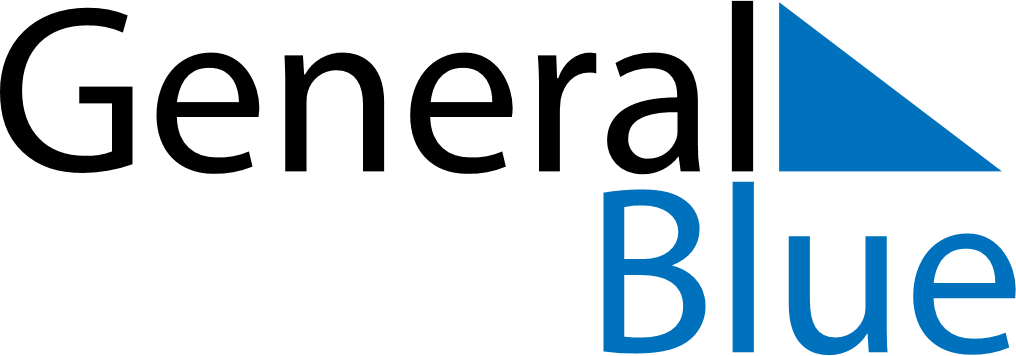 May 2020May 2020May 2020LuxembourgLuxembourgSUNMONTUEWEDTHUFRISAT12Labour Day3456789Europe Day1011121314151617181920212223Ascension Day2425262728293031